ООО «Экология Т»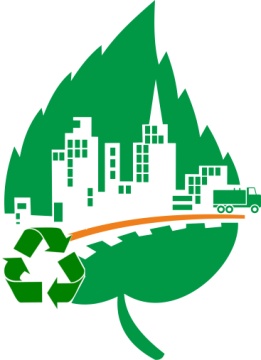 юр. адрес:  452750, РБ, г. Туймазы, ул. М. Джалиля, д.15, оф. 2факт. адрес: 452756, РБ, г. Туймазы, ул. Гафурова, 62ИНН 0269032418;   КПП 026901001; ОГРН 1110269000456  р/сч. 40702810006000014019   БИК 048073601Башкирское отделение № 8598 ПАО Сбербанк России тел. факс: (34782) 2-43-25, 2-43-26e-mail: eko.t@bk.ruИсх. № _____ от «___»______________ 20__ г.на Вх. № _____от «___»________________20__ г.Руководителю предприятияПредложение о заключении договора на оказание услуг по обращению с твердыми коммунальными отходамиУведомляем Вас о том, что по результатам конкурсного отбора об организации деятельности по обращению с твердыми коммунальными отходами (Протокол № 4/2 рассмотрения заявок на участие в конкурсном отборе от 30.03.2018 г., извещение № 210218/0631345/02) и согласно Соглашения, подписанного между ООО «Экология Т» и Министерством природопользования и экологии Республики Башкортостан от 23.04.2018 года, общество с ограниченной ответственностью «Экология Т» приступает к выполнению функций регионального оператора по обращению с твердыми коммунальными отходами (далее – Региональный оператор) в зоне деятельности № 4 Республики Башкортостан с 1 января 2019 года. В зону № 4 вошли следующие  муниципальные образования: ГО г. Октябрьский, Альшеевский, Бакалинский, Белебеевский, Бижбулякский, Буздякский, Давлекановский, Ермекеевский, Туймазинский, Чекмагушевский и Шаранский районы.В соответствии со ст. 24.7 Федерального закона от 24.06.1998 № 89-ФЗ «Об отходах производства и потребления», ст.30 Жилищного кодекса Российской федерации (далее – ЖК РФ) собственники твердых коммунальных отходов (физические лица, юридические лица, индивидуальные предприниматели) обязаны заключить договор на оказание услуг по обращению с твердыми коммунальными отходами с Региональным оператором (далее – договор), в зоне деятельности которого образуются твердые коммунальные отходы и находятся места их сбора.На основании п. 8.4 постановления Правительства РФ от 12 ноября 2016 г. № 1156
«Об обращении с твердыми коммунальными отходами и внесении изменения в постановление Правительства Российской Федерации от 25 августа 2008 г. № 641» предлагаем Вам заключить договор на оказание услуг по обращению с ТКО. Вам необходимо направить в наш адрес заявку потребителя с приложением копий документов (список документов прилагается) для заключения договора. Заявка потребителя направляется региональному оператору со дня утверждения в установленном порядке единого тарифа на услугу регионального оператора (далее – тариф).Информирование потребителей о тарифе будет осуществлено дополнительно, путем размещения публикаций в средствах массовой информации и на официальном сайте регионального оператора в срок не позднее 20 дней с момента его утверждения.Форма договора и вся необходимая информация для заключения договора с региональным оператором размещена на официальном сайте регионального оператора в сети «Интернет» - www.eko-tko.ru. По вопросам заключения договора просим Вас обращаться по адресу: РБ, г. Туймазы, ул. Гафурова, 62; по телефону: 8(34782)2-43-26 или по адресу электронной почты: eko.t@bk.ru. Обращаем Ваше внимание:Не заключение с региональным оператором договора может повлечь за собой ответственность, установленную действующим законодательством РФ.Единый тариф на услугу регионального оператора устанавливается Государственным комитетом Республики Башкортостан по тарифам и не может быть изменен сторонами.Нормативы накопления твердых коммунальных отходов утверждены постановлением правительства РБ от 12 октября 2017 года № 466.Приложение: Перечень документов для заключения договора по обращению с твердыми коммунальными отходами.С уважением, Директор ООО «Экология Т»                                                                        И.З.Шакиров